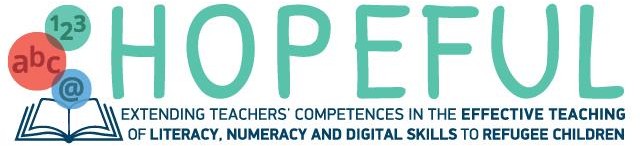 Loghi delle organizzazioni partner 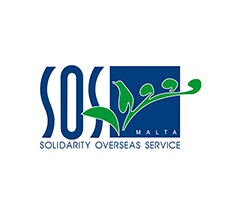 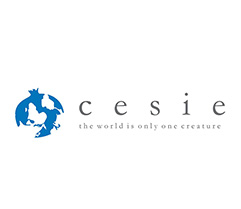 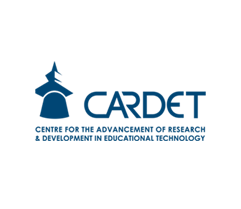 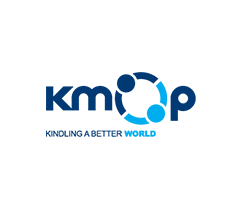 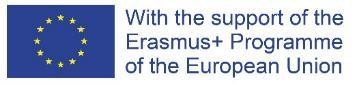 IntroduzioneHOPEFUL (Extending teacHers' cOmPetences in the effective teaching of numeracy, literacy and digital skills to rEFUgee chiLdren) mira a migliorare il rendimento scolastico di minori migranti e rifugiati che sono rimasti al di fuori del sistema scolastico per molto tempo aiutandoli a potenziare le loro competenze digitali, nonché le capacità di calcolo, lettura e scrittura, e ridurre così il numero di abbandoni scolastici a Malta, Cipro, in Italia e Grecia. Nello specifico, il progetto, mediante una serie di attività di formazione online, aspira a lavorare sull’atteggiamento delle e dei docenti delle scuole secondarie per quanto attiene all’insegnamento delle suddette capacità e competenze a minori migranti e/o rifugiati che hanno delle lacune dovute all’interruzione del loro percorso scolastico e sono dotati di scarse competenze linguistiche sia in inglese sia nella lingua del Paese ospitante. Inoltre, uno degli obiettivi di HOPEFUL consiste nella creazione di uno strumento di valutazione innovative che consenta di prendere in esame le competenze digitali, le capacità di calcolo, lettura e scrittura, lacune ed esigenze di allieve ed allievi migranti e/o rifugiati. Dal momento che i sistemi scolastici presentano delle variazioni, gli esercizi volti valutare tali competenze non sono rivolte a classi specifiche, bensì a cicli generici: scuola secondaria di primo grado (allieve e allievi di età compresa fra i 12 e i 14 anni) e scuola secondaria di secondo grado (allieve e allievi di età compresa fra i 15 e i 18 anni). L’opuscolo rivolto ad allieve ed allievi della scuola secondaria di primo grado fa riferimento a tre componenti fondamentali e fornisce metodi e strategie di valutazione: capacità di calcolo: competenze numeriche, algebriche, interpretazione di grafici e statistiche; capacità di lettura e scrittura: lettura e comprensione dei testi, espressione orale e scritta, capacità argomentative, pensiero critico;competenze digitali: operazioni informatiche elementari, utilizzo dei programmi di videoscrittura, sicurezza digitale.Tale processo consentirà alle e agli insegnanti di individuare eventuali problemi e malintesi, differenziare le esigenze di apprendimento e prendere decisioni puntuali al fine di rispondere ai veri bisogni di allieve ed allievi e assisterli nel colmare le lacune dovute all’interruzione del loro percorso scolastico, riducendo così le probabilità che abbandonino gli studi. PanoramicaIl presente manuale dell’insegnante è legato all’opuscolo rivolto alle studentesse e agli studenti della scuola secondaria di primo grado e intende fornire alle e agli insegnanti ulteriori informazioni in merito alla procedura da seguire al momento della somministrazione del test, la durata dello stesso, le soluzioni, i descrittori, le linee guida per l’attribuzione dei punteggi, la valutazione e il corretto utilizzo dei risultati ottenuti.  Infine, l’ultima parte del manuale contiene uno spazio di autoriflessione dell’insegnante in merito ai contenuti, la durata e la valutazione degli esercizi. Il manuale deve essere utilizzato seguendo le linee guida ministeriali (o degli uffici scolastici provinciali e regionali, a seconda del funzionamento del sistema scolastico) e tenendo conto di altre informazioni relative al background, all’età, alle vulnerabilità specifiche, al percorso formativo pregresso e alle competenze linguistiche di studentesse e studenti. Dal momento che di solito i minori rifugiati o migranti non parlano la lingua del Paese ospitante e/o l’inglese e la maggior parte di loro ha abbandonato il proprio percorso formativo per un certo periodo di tempo, occorre essere cauti nell’interpretare i risultati ottenuti. I punteggi possono essere utilizzati per avere un’idea generale delle loro capacità al fine di individuare eventuali lacune relative alle competenze digitali, alle capacità di calcolo, lettura e scrittura e preparare il materiale didattico al fine di rispondere ai loro bisogno di apprendimento. È importante che le e gli insegnanti osservino il comportamento di allieve ed allievi nel corso del test, ad es., la capacità di porre domande, di seguire le regole e le indicazioni ricevute, parlare e collaborare con compagne e compagni, insegnanti, interpreti, ecc. Metodi e strumentiGli strumenti di cui studentesse e studenti avranno bisogno al fine di completare le seguenti attività sono:carta; matite; gomme; penne; computer o laptop; cronometro (per l’insegnante). Descrittori di valutazioneIl presente capitolo presenta i descrittori di valutazione per ciascuna delle sotto-competenze prese in esame. Tali descrittori sono tratti dal documento Schola Europaea-Pedagogical Development Unit, e riadattati in un secondo momento al fine di adeguarli al contesto in cui sarebbero stati utilizzati.  1. Capacità di calcolo(adattati da Schola Europaea, 2019)1.1. Numeri1.1.1. Numeri naturali e interiL’allieva/o è in grado di:comprendere le differenze fra numeri naturali e interi; confrontare numeri interi; mettere in ordine crescente e decrescente numeri interi; riconoscere i numeri primi utilizzando i concetti di multipli e divisori; scomporre un numero naturale in fattori primi. 1.1.2. OperazioniL’allieva/o è in grado di:eseguire addizioni e sottrazioni con numeri interi;eseguire moltiplicazioni e divisioni con numeri interi;comprendere l’importanza dei numeri 0 e 1;svolgere le operazioni delle espressioni in ordine. 1.1.3. Frazioni L’allieva/o è in grado di:converti le frazioni in decimali;metti le frazioni in ordine crescente e decrescente; eseguire le operazioni con le frazioni.1.2. Algebra1.2.1. RapportiL’allieva/o è in grado di:predire il prossimo numero in sequenza;elaborare delle regole per individuare la cifra successiva in una sequenza aritmetica;servirsi del metodo di sostituzione.  1.2.2. Espressioni lineariL’allieva/o è in grado di:semplificare espressioni equivalenti.1.2.3. Equazioni di  primo gradoL’allieva/o è in grado di:risolvere delle semplici equazioni di primo grado.1.3. Interpretazione di dati e statisticheL’allieva/o è in grado di:interpretare dei dati a partire da grafici a torta o a barre.2. Capacità di lettura e scrittura(Adattato da Schola Europaea, 2017)2.1. Lettura e comprensione del testoL’allieva/o è in grado di:leggere e comprendere un testo complesso;riflettere sullo scopo di un testo;individuare dei dettagli significativi in un testo. 2.2. Espressione oraleL’allieva/o è in grado di:ideare una presentazione che risponda a delle domande sulla propria vita; formulare delle frasi in maniera appropriata; servirsi di un lessico appropriato; ascoltare gli altri e rispondere di conseguenza; avviare una conversazione e commentare delle semplici affermazioni su temi familiari e/o quotidianiesprimere una preferenza.2.3. Espressione scrittaL’allieva/o è in grado di:utilizzare un linguaggio appropriato servendosi di una sintassi, di un lessico e di un’ortografia adeguati; elaborare dei testi che siano in linea con le istruzioni fornite; comprendere i diversi aspetti e saper discutere di tematiche diverse.  2.4. Capacità argomentativeL’allieva/o è in grado di:argomentare su temi quotidiani; prendere una posizione ed esprimere le proprie argomentazioni in maniera chiara. 2.5. Pensiero criticoL’allieva/o è in grado di:riflettere su temi legati alla vita di ogni giorno seguendo le indicazioni che le/gli vengono fornite3. Competenze digitali (Adattato da Schola Europaea, 2015)3.1. Le basi dell’informatica L’allieva/o è in grado di:descrivere che cosa sia un computer; distinguere i concetti di inserimento dati, elaborazione, informazioni, archiviazione e programmazione; riconoscere e individuare alcune funzioni dei computer.3.2. Sistemi operativiL’allieva/o è in grado di:descrivere che cosa sia e quali siano le funzioni del sistema operativo;individuare le principali funzioni del sistema operativo; individuare le due modalità di comunicazione con il sistema operativo e i principali vantaggi e svantaggi di entrambi. 3.3. Documenti di testoL’allieva/o è in grado di:inserire il testo servendosi della tastiera; inserire dei simboli o dei caratteri speciali; mostrare o nascondere i segni di tabulazione, modificare il testo in un documento aggiungendo o cancellando nuovi caratteri; copiare e spostare dei brani nello stesso documento o fra più documenti; utilizzare i comandi modifica e annulla digitazione. 3.4. Internet e la sicurezza informaticaL’allieva/o è in grado di:individuare e descrivere i rischi che si corrono navigando su Internet; affrontare i diversi rischi che possono presentarsi utilizzando Internet. Valutazione e durataGli esercizi contenuti nell’opuscolo non devono essere completati in un’unica sessione, ma bisognerebbe prevedere più pause. Pertanto, le e gli insegnanti sono liberi di scegliere quando e in che modo allieve e allievi potranno svolgere le attività. Ad ogni modo, questi ultimi non dovrebbero essere autorizzati a voltare pagina e dovrebbero consegnare l’opuscolo all’insegnante una volta completato l’esercizio assegnato. A ogni competenza (capacità di calcolo, lettura e scrittura, competenze digitali) sono attribuiti 100 punti che variano in base alla lunghezza e alle difficoltà degli esercizi. La sezione dedicata alle soluzioni fornisce delle indicazioni in merito ai punti da attribuire a ciascun esercizio. Di seguito presentiamo una valutazione qualitativa dei risultati:76-100 eccellente51-75 buono26-50 sufficiente0-25 necessario apportare dei miglioramentiLa seguente tabella contiene informazioni in merito al punteggio e alla durata del processo di valutazione di ciascuna competenza o sotto-competenza presa in esame nell’opuscolo rivolto ad allieve ed allievi della scuola secondaria di primo grado. I risultati devono essere utilizzati separatamente, dal momento che sono associati a competenze diverse. Poiché i minori migranti e/o rifugiati hanno delle capacità linguistiche limitate nella lingua del Paese ospitante o in inglese, occorre dedicare più tempo alla valutazione delle capacità di lettura e scrittura che presentano maggiori difficoltà. SoluzioniCapacità di calcolo (100 punti)1.1. Numeri (45 punti)1.1.1. Numeri naturali e interi (20 punti)1. d (0,5 punti)2. b (0,5 punti)3. b (1 punto)4. (6 punti/1 punto per risposta)a. -9, -5, -2, +8, +11 (1 punto)b. -51, -31, -11, +21, +41 (1 punto)c. -10, -9, 0, +4, +6 (1 punto)d. -22, -15, -8, -6, -2 (1 punto)e. -88, -47, -16, +19, +34 (1 punto)f. -50, -10, 0, +6, +10 (1 punto)5. (2 punti/1 punto per risposta)a. -4, -3, -2, -1 (1 punto)b. -5, -4, -3, -2, -1 (1 punto)6. (4 punti/1 punto per risposta)a. x=4 (1 punto)b. y=34 (1 punto)c. x=-9 (1 punto)d. y=3 (1 punto)7. (3 punti/1 punto per risposta)a. (64, 65) (1 punto)b. (26, 28, 30) (1 punto)c. (129, 131, 133) (1 punto)8. (3 punti/ 1 punto per risposta)18     	 6            14
/ \        / \            / \         (3, 3, 2)   (3, 2)      (7, 2)1.1.2. Operazioni (15 punti)1. (6 punti/0,4 punti per ogni risposta)2. (6 punti/0,4 punti per ogni risposta)3. b (1 punto)4. a (1 punto)5. 62 (1 punto)1.1.3. Frazioni (10 punti)1. (3 punti/1 punto per risposta)a. 0.6 (1 punto)b. 0.41 (1 punto)c. 0.76 (1 punto)2. 1/2 < 7/9 (1 punto)3. (4 punti/2 punti per ogni risposta)a. 2/9, 3/7, 7/10, 8/11, 3/4 (2 punti)b. 7/9, 6/8, 5/9, 2/5, 1/6 (2 punti)4. a. (1 punto)5. 7.92 (1 punto)1.2. Algebra (35 punti)1.2.1. Rapporti (21 punti)1. (8 punti/4 punti per ogni risposta)a. 360 (4 punti)b. 97 (4 punti)2. +5 (5 punti)3. (8 punti/4 punti per ogni risposta)a. 2 (4 punti)b. 9/4 (4 punti)1.2.2. Espressioni di primo grado (6 punti)1. (6 punti/punti per ogni risposta)a. 𝑥=14/3 (2 punti)b. 6b2x (2 punti)c. 9𝑥3−6𝑥2−4𝑥 (2 punti)1.2.3. Equazioni di primo grado (8 punti)1. (8 punti/punti per ogni risposta)a. x=1 (2 punti)b. x=6 (2 punti)c. y=60 (2 punti)d. x=1 (2 punti)1.3. Interpretazione di dati e statistiche (20 punti)1. (8 punti)a. 5 (2 punti)b. 39% (1 punto)c. 14% (1 punto)d. 8% (1 punto)e. 9 (3 punti)2. (12 punti)a. Il numero di studenti (3 punti)b. 6 (1 punto)c. Mele (1 punto)d. Pere (1 punto)e. 3 (1 punto)f. 2 (1 punto)g. Arance/fragole (1 punto)h. pere, uva, banana, arance/fragole, mele (3 punti)2. Capacità di lettura e scrittura (100 punti)Lettura e comprensione del testo (20 punti)1.Testo A (6 punti)1. (1 punto/0,punti per ogni risposta)a. F (0,2 punti)b. V (0,2 punti)c. V (0,2 punti)d. F (0,2 punti)e. F (0,2 punti)2. (0,75 punti/0,25 punti per ogni risposta)a. I minori imitano il comportamento degli adulti, pertanto se non vedono i loro genitori fare colazione, è probabile che facciano delle resistenze. (0,25 punti)b. i minori che fanno colazione hanno un miglior rendimento scolastico (0,25 punti)c. I minori che saltano la colazione hanno dei riflessi più lenti, sono meno attenti e attivi al mattino. (0,25 punti)3. (0,5 punti/0,25 punti per ogni risposta)b. (0,25 punti) e c. (0,25 punti)4. (1 punto/0,2 punti per ogni risposta)a. assumere (0,2 punti)b. favorire (0,2 punti)c. notare (0,2 punti)d. dare (0,2 punti)e. accrescere (0,2 punti)5. (1 punto/0,2 punti per ogni risposta)a. disattenzione (0,2 punti)b. fallimento (0,2 punti)c. irrilevante (0,2 punti)d. separatamente (0,2 punti)e. scoraggiare (0,2 punti)6. (0,75 punti/0,15 punti per ogni risposta)a. Latte e cereali integrali (0,15 punti)b. I risultati dei test volti a misurare il quoziente intellettivo (0,15 punti)c. Le proteine (associate al consumo di carboidrati a colazione ) (0,15 punti)d. l’attenzione e la concentrazione (0,15 punti)e. La scelta di saltare la colazione (0,15 punti)7. (1 punto/0,5 punti per ogni risposta)a. sottolineare l’importanza della colazione in relazione al rendimento scolastico dei minori (0,5 punti)b. fornire informazioni sulle caratteristiche di una colazione sana e sui suoi benefici (0,5 punti)2.Testo B (8 punti)1. (1 punto/0,2 punti per ogni risposta)a. F (0,2 punti)b. V (0,2 punti)c. Entrambe le risposte sono corrette (il testo fa riferimento a “difficoltà finanziarie […] legate […] all’incapacità di gestire un sito web”, tuttavia è possibile “creare un sito web in maniera semplice ed economica”) (0,2 punti)d. V (0,2 punti)e. F (0,2 punti)2. (0,75 punti/0,25 punti per ogni risposta)a. Gli aspetti elencati non sono solo vantaggi, ma anche elementi caratteristici per la costruzione di un sito web. (0,25 punti)b. Le difficoltà finanziarie non sono legate solo all’assunzione di dipendenti, ma all’incapacità di creare e mantenere un sito web (0,25 punti)c. È facile gestire un sito (0,25 punti)3. (1 punto/0,2 punti per ogni risposta)Fra i possibili vantaggi ricordiamo la possibilità di: a. fare pubblicità a livello globale (0,2 punti)b) di comunicare con il proprio pubblico e i propri partner (0,2 punti)c) di creare delle mostre virtuali (0,2 punti)d) di rendere accessibili le collezioni dell’istituzione (0,2 punti)e) di garantire a ricercatrici e ricercatori l’accesso da remoto ai database digitali (0,2 punti) (Ricordiamo che allieve ed allievi dovranno riformulare le risposte)4. (1 punto/0,2 punti per ogni risposta)a. al momento (0,2 punti)b. consentito (0,2 punti)c. collaboratori (0,2 punti)d. sfide (0,2 punti)e. importante (0,2 punti)5. (1 punto/0,2 punti per ogni risposta)a. impossibilità (0,2 punti)b. raro (0,2 punti)c. frattura (0,2 punti)d. eccesso (0,2 punti)e. ostacolo (0,2 punti)6. (0,25 punti)e.7. (1,5 punti/0,25 punti per ogni risposta)8. (1,5 punti)Studentesse e studenti sono liberi di scegliere il problema che considerano più difficile da risolvere purché siano in grado motivare la loro scelta. 3.Testo C (6 punti)1. (1 punto/0,2 punti per ogni risposta)a. F (0,2 punti)b. F (0,2 punti)c. V (0,2 punti)d. V (0,2 punti)e. V (0,2 punti)2. (0,75 punti/0,25 punti per ogni risposta)a. Alcuni schemi di comportamento infantili […] potrebbero essere una spia di futuri disturbi. (0,25 punti)b. Le bambine e i bambini più esigenti nelle loro scelte alimentari sono più inclini ad ammalarsi di anoressia nel corso dell’adolescenza. (0,25 punti)c. I disturbi alimentari […] sono determinati da fattori di rischio ambientali, da quelli biologici e comportamentali. (0,25 punti)3. (0,25 punti)e.4. (1 punto/0,2 punti per ogni risposta)a. crescere(0,2 punti)b. associare (0,2 punti)c. indicare(0,2 punti)d. individuare (0,2 punti)e. riconoscere (0,2 punti)5. (1 punto/0,2 punti per ogni risposta)a. occasionale (0,2 punti)b. opportunità (0,2 punti)c. restringere (0,2 punti)d. semplice (0,2 punti)e. peggiorare (0,2 punti)6. (0,75 punti/0,25 punti per ogni risposta)a. Ulteriori ricerche (0,25 punti)b. la diagnosi precoce e degli interventi mirati sui disturbi alimentari infantili (0,25 punti)c. Comportamenti quali mangiare troppo, troppo poco ed essere esigenti nelle proprie scelte alimentari nel corso della prima infanzia (0,25 punti)7. (1,25 punti)Il testo affronta il tema del legame fra cattive abitudini alimentari in età infantile e disturbi alimentari in età adolescenziale. Sia il testo A che il testo C trattano dei temi importanti in materia di nutrizione e abitudini alimentari infantili. Il primo le ricollega al rendimento scolastico e alla crescita, il secondo ai disturbi alimentari nel corso dell’adolescenza. Espressione orale (20 punti)1. (5 punti)Mi piace fare delle escursioni in montagna. Ho cominciato quando andavo alla scuola elementari e avevo bisogno di passare più tempo all’aria aperta. Mi dava un senso di libertà, calma, felicità. È anche un modo per socializzare dal momento che le mie amiche e i miei amici hanno anche questa abitudine e mi seguono nelle mie uscite. Amo esplorare posti nuovi, tenere la mente allenata, il coro calmo, la creatività viva e il nostro rapporto migliore. (La risposta riportata qui sopra è a puro titolo indicativo. Studentesse e studenti possono scegliere l’attività che preferiscono, purché rispondano in maniera appropriata.)2. (5 punti)Cibo, bevande, atmosferica, intrattenimento, musica, sentimento di unione. (La risposta riportata qui sopra è a puro titolo indicativo. Studentesse e studenti possono rispondere come meglio credono.)3. (5 punti)Descrizione della vita quotidiana (cibo, tempo libero, esercizi, interazioni sociali, abitudini religiose, ecc.) 4. (5 punti)a. animali, natura, acqua, fiume, persone che indossano degli abiti particolari, bambini (1 punto)b. La natura può assumere forme diverse nelle sue rappresentazioni artistiche, dal fotorealismo all’arte astratta. L’arte può imitare la natura, cercando di riprodurre il modo in cui gli oggetti appaiono nella realtà. Il legame fra esseri umani e animali ha spinto l’artista a creare questo dipinto (2 punti)c. Sì, mi piacciono molto / No, preferisco fare altro (1 punto)d. Ho un buon/cattivo rapporto con gli animali/dipende dalle specie (1 punto)(Le risposte riportate qui sopra sono a puro titolo indicativo. Studentesse e studenti sono liberi di esprimersi come vogliono, purché rispondano in maniera appropriata.)Espressione scritta (20 punti)1. (8 punti)Titolo: Dona ciò che hai! 
Principali caratteristiche dell’annuncio: - Ricorso alla seconda persona singolare/plurale- Fornire indicazioni dettagliate sul giorno e il luogo e sui prodotti da portare- Dare informazioni sulle finalità dell’evento- Contatti- Tono familiare2. (6 punti)Titolo: Vittoria!Principali caratteristiche dell’articolo: - Utilizzo di tutte le parole elencate- Capacità di utilizzare le parole in maniera appropriata- Frasi che hanno un significato appropriato3. (6 punti) Principali caratteristiche del discorso: -saluti-tocco informale -tenere conto del pubblico -sottolineare ciò che si ha da offrire alla classe	Capacità argomentative (20 punti)1. (6 punti)Studente A
- sentirsi più sicuro; - dormire di più; - lavorare sulle proprie relazioni reali; - conoscere meglio se stessi; - i social media danno dipendenza e sono malsani; - ampliare la propria rete di contatti nel mondo reale. Studente B
- farsi dei nuovi amici e rimettersi in contatto con vecchi amici/familiari;  - parlare di aspetti riguardanti la scuola; - entrare in contatto con persone che hanno i tuoi stessi interessi; - esprimere le proprie opinioni in maniera non violenta; - i social media hanno una rilevanza sempre maggiore e sono impiegati in molti modi diversi per il bene della società. (Le risposte riportate qui sopra sono a puro titolo indicativo. Studentesse e studenti sono liberi di presentare le proprie argomentazioni.)2. (6 punti)- è costoso andare al cinema; - ci si può allontanare dalla realtà e immergersi nel film - gli smartphone stanno danneggiando l’esperienza di visione cinematografica   (Le risposte riportate qui sopra sono a puro titolo indicativo. Studentesse e studenti sono liberi di presentare le proprie argomentazioni.)3. (8 punti)-leggere un buon libro; - scrivere un blog; - imparare una nuova lingua; - trovare un hobby; - ascoltare dei podcast; - fare del volontariato. (Le risposte riportate qui sopra sono a puro titolo indicativo. Studentesse e studenti sono liberi di presentare le proprie argomentazioni.)Pensiero critico (20 punti)1. (20 punti)- Tutte le persone sono uguali e hanno gli stessi diritti; - I pregiudizi sono legati all’educazione, al modo in cui si è cresciuti e alle esperienze vissute; - Bisogna accettare la diversità; - l’empatia è tutto. (Le risposte riportate qui sopra sono a puro titolo indicativo. Studentesse e studenti possono presentare le loro idee.)3. Competenze digitali (100 punti)Le basi dell’informatica (25 punti)1. (9 punti)A casa nostra utilizziamo il computer per trovare informazioni su Internet, comunicare con le nostre amiche e i nostri amici, ascoltare musica, guardare film, giocare, ma anche scrivere dei testi e modificare delle foto. Ci serviamo del computer per comunicare e intrattenerci. 2. (16 punti/2 punti per ogni risposta)	Memoria principale e secondariaSistemi operativi (25 punti)1. (6 punti/2 punti per ogni risposta)a. e. e f.2. (9 punti)I sistemi operativi determinano il modo in cui i computer salvano dei dati, passano da un’applicazione all’altra, tutelano la sicurezza e interagiscono con le periferiche, come stampanti e webcam. Sistemi operativi diversi sono ideati per diversi tipi di applicazioni e possono funzionare su dispositivi differenti.3. (10 punti)Per prima cosa, quando si acquista un computer, bisogna capire per quale ragione si intende utilizzare questo strumento e stabilire un budget. Altri elementi di cui tenere conto: processore (un dispositivo che consente di compiere diverse azioni)RAM (Random Access Memory, un tipo di memoria utilizzata per archiviare dei dati)Hard disk Risoluzione dello schermo e scheda graficaSoftware Software Anti-virus software (un programma che scansiona la memoria del computer per individuare dei virus)Durata della batteriaDocumenti di testo (25 punti)1. (25 punti)Il punteggio varia in base alla capacità di studentesse e studenti di completare tutti i passaggi dell’esercizio (1 punto per ogni elemento dell’elenco)Internet e la sicurezza informatica (25 punti)1. (4 punti)a 2. (4 punti)a 3. (4 punti)b 4. (4 punti)b 5. (4 punti)c 6. (5 punti)b Riflessioni dell’insegnanteQuesto spazio è dedicato alla riflessione personale in merito al contenuto, alla durata e alla valutazione degli esercizi. Rifletti sulle seguenti domande e prendi appunti, se vuoi. 1. Che cosa ne pensi del contenuto degli esercizi? (lunghezza, formulazione, livello di difficoltà, adeguatezza, varietà, ecc.)Capacità di calcolo ----------------------------------------------------------------------------------------------------------------Capacità di lettura e scrittura----------------------------------------------------------------------------------------------------------------Competenze digitali----------------------------------------------------------------------------------------------------------------2. Che cosa ne pensi del tempo destinato al completamento degli esercizi? (sufficiente, durata, ecc.) Capacità di calcolo----------------------------------------------------------------------------------------------------------------Capacità di lettura e scrittura----------------------------------------------------------------------------------------------------------------Competenze digitali----------------------------------------------------------------------------------------------------------------3. Che cosa ne pensi del sistema di valutazione degli esercizi? (appropriato, attribuzione dei punti, ecc.)Capacità di calcolo----------------------------------------------------------------------------------------------------------------Capacità di lettura e scrittura----------------------------------------------------------------------------------------------------------------Competenze digitali----------------------------------------------------------------------------------------------------------------4. Quali esercizi ritieni più semplici per le allieve e gli allievi?Capacità di calcolo----------------------------------------------------------------------------------------------------------------Capacità di lettura e scrittura----------------------------------------------------------------------------------------------------------------Competenze digitali----------------------------------------------------------------------------------------------------------------5. Quali esercizi ritieni più difficili per le allieve e gli allievi? Capacità di calcolo----------------------------------------------------------------------------------------------------------------Capacità di lettura e scrittura----------------------------------------------------------------------------------------------------------------Competenze digitali----------------------------------------------------------------------------------------------------------------6. Quali modifiche potrebbero essere apportate per migliorare le attività proposte?Capacità di calcolo----------------------------------------------------------------------------------------------------------------Capacità di lettura e scrittura----------------------------------------------------------------------------------------------------------------Competenze digitali----------------------------------------------------------------------------------------------------------------Bibliografia e sitografiaSchola Europaea / Office of the Secretary-General Pedagogical Development Unit. (2019). Mathematics Syllabus Year S1-S3. Disponibile all’indirizzo https://www.eursc.eu/Syllabuses/2019-01-D-47-en-2.pdfSchola Europaea / Office of the Secretary-General Pedagogical Development Unit. (2017). Syllabus for English LI – Secondary cycle. Disponibile all’indirizzo https://www.eursc.eu/Syllabuses/2016-11-D-2-en-4.pdfSchola Europaea / Office of the Secretary-General Pedagogical Development Unit. (2015). ICTC Syllabus – S1 - S3 – S4 - S5. Disponibile all’indirizzo https://www.eursc.eu/Syllabuses/2014-01-D-49-en-5.pdfTemi e sotto-temiPunteggioDurataCapacità di calcolo100 punti140 minuti1.1. Numeri45 punti90 minuti1.1.1. Numeri naturali e interi20 punti40 minuti1.1.2. Operazioni15 punti30 minuti1.1.3. Frazioni  10 punti20 minuti1.2. Algebra35 punti40 minuti1.2.1. Rapporti15 punti20 minuti1.2.2. Espressioni di primo grado10 punti10 minuti1.2.3. Equazioni di primo grado 10 punti10 minuti1.3. Interpretazione di dati e statistiche20 punti10 minutiCapacità di lettura e scrittura100 punti210 minuti2.1. Lettura e comprensione del testo20 punti80 minuti2.2. Espressione orale20 punti45 minuti2.3. Espressione scritta20 punti30 minuti2.4. Capacità argomentative20 punti35 minuti2.5. Pensiero critico20 punti20 minutiCompetenze digitali100 punti110 minuti3.1. Le basi dell’informatica 25 punti35 minuti3.2. Operazioni25 punti25 minuti3.3. Documenti di testo25 punti25 minuti3.4. Internet e la sicurezza informatica25 punti25 minuti8673 - 1448 = 72259759 - 9133 = 6203225 - 2649 = 576 8646 + 9848 = 184945574 - 4984 = 5908062 - 1538 = 65247030 + 8803 = 158338105 + 6802 = 149073893 + 4439 = 83325336 - 2864 = 24724598 + 3634 = 82326987 - 5802 = 11855916 + 1806 = 77223204 - 2652 = 5522897 + 5307 = 820484 / 12 = 727 / 3 = 960 / 10 = 634 / 2 = 17108 / 18 = 6160 / 8 = 20323 / 19 = 1764 / 8 = 86 x 13 = 788 x 18 = 14419 x 18 = 3423 x 6 = 1814 x 16 = 22411 / 11 = 114 x 4 = 56CauseSolutiona. Costia. Per creare un sito web in maniera semplice ed economica è possibile servirsi di alcuni indirizzi specializzati come Webnode, Simplesite, Google e altrib. Gestione del sito webb. È facile gestire un sito, se si fanno delle ricerche appropriate a livello locale. Adulti e adolescenti possono dare una mano nell’amministrazione del sito, inoltre possono trasmettere le loro conoscenze ad altric. Difficoltà nel trovare delle foto senza diritti di copyrightc. si tratta di una scelta di ciascuna istituzione ed è legata al desiderio di aprire le proprie porte al pubblicoÈ importante che allieve ed allievi riformulino le frasiÈ importante che allieve ed allievi riformulino le frasi